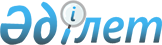 О внесении изменения в решение Бурлинского районного маслихата от 24 декабря 2013 года № 17-3 "Об утверждении Правил оказания социальной помощи, установления размеров и определения перечня отдельных категорий нуждающихся граждан Бурлинского района"
					
			Утративший силу
			
			
		
					Решение Бурлинского районного маслихата Западно-Казахстанской области от 18 мая 2018 года № 24-2. Зарегистрировано Департаментом юстиции Западно-Казахстанской области 25 мая 2018 года № 5209. Утратило силу решением Бурлинского районного маслихата Западно-Казахстанской области от 13 февраля 2020 года № 47-6
      Сноска. Утратило силу решением Бурлинского районного маслихата Западно-Казахстанской области от 13.02.2020 № 47-6 (вводится в действие со дня первого официального опубликования).
      "В соответствии с Бюджетным кодексом Республики Казахстан от 4 декабря 2008 года, Законами Республики Казахстан от 23 января 2001 года "О местном государственном управлении и самоуправлении в Республике Казахстан", от 28 апреля 1995 года "О льготах и социальной защите участников, инвалидов Великой Отечественной войны и лиц, приравненных к ним", от 13 апреля 2005 года "О социальной защите инвалидов в Республике Казахстан", от 17 июля 2001 года "О государственной адресной социальной помощи", от 29 декабря 2008 года "О специальных социальных услугах" и постановлением Правительства Республики Казахстан от 21 мая 2013 года №504 "Об утверждении Типовых правил оказания социальной помощи, установления размеров и определения перечня отдельных категорий нуждающихся граждан", Бурлинский районный маслихат РЕШИЛ:
      1. Внести в решение Бурлинского районного маслихата от 24 декабря 2013 года №17-3 "Об утверждении Правил оказания социальной помощи, установления размеров и определения перечня отдельных категорий нуждающихся граждан Бурлинского района" (зарегистрированное в Реестре государственной регистрации нормативных правовых актов за №3408, опубликованное 23 января 2014 года в газете "Бөрлі жаршысы – Бурлинские вести") следующее изменение:
      в Правилах оказания социальной помощи, установления размеров и определения перечня отдельных категорий нуждающихся граждан Бурлинского района утвержденных указанным решением:
      в приложении 3 пункт 1 изложить в следующей редакции:
      "1. Инвалиды и участники Великой Отечественной войны – 300 000 тенге".
      2. Исполняющему обязанности руководителя отдела организационно-правовой работы аппарата районного маслихата (Л.Ж.Уржанова) обеспечить государственную регистрацию данного решения в органах юстиции, его официальное опубликование в Эталонном контрольном банке нормативных правовых актов Республики Казахстан и в средствах массовой информации.
      3. Настоящее решение вводится в действие со дня первого официального опубликования.
      "СОГЛАСОВАН"
Заместитель акима
Западно-Казахстанской области
__________________Б.Конысбаева
23 мая 2018 год
					© 2012. РГП на ПХВ «Институт законодательства и правовой информации Республики Казахстан» Министерства юстиции Республики Казахстан
				
      Председатель сессии

Н.Шиганакова

      Секретарь маслихата

А.Куликешев
